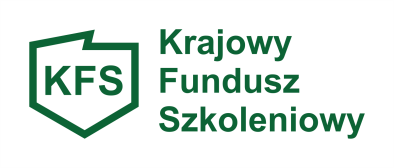 .........................................................................                   Pieczątka  Pracodawcy..........................................................., dnia...................................Wniosek o przyznanie środków na sfinansowanie kształcenia ustawicznego pracowników i pracodawcy z Krajowego Funduszu Szkoleniowego  Na zasadach określonych w art. 69 a i b ustawy z dnia 20 kwietnia 2004 r. o promocji zatrudnienia 
i instytucjach rynku pracy oraz Rozporządzenia Ministra Pracy i Polityki Społecznej z dnia 14 maja 2014 r. w sprawie przyznawania środków z Krajowego Funduszu Szkoleniowego.Nazwa Pracodawcy: ....................................................................................................................................................................................................................................................................................Adres siedziby: ..............................................................................................................................................................................................................................................................................................Miejsce prowadzenia działalności: (jeżeli działalność jest prowadzona w więcej niż jednej miejscowości należy podać miejscowość, powiat, województwo) …………………………………………………………………..................................................................................................................................................................………………………………………………………………………………………………………...Telefon ...................................... fax ........................................ e-mail ..........................................Numer identyfikacji podatkowej NIP ............................................................................................Numer identyfikacyjny REGON ...................................................................................................Przeważający rodzaj prowadzonej działalności gospodarczej  według PKD ................................Numer KRS (jeśli dotyczy) …………………………………............................................................Forma prawna przedsiębiorcy (należy zaznaczyć x):Wielkość przedsiębiorstwa (należy zaznaczyć x)Liczba zatrudnionych pracowników: ...................................................................................oraz oświadczam, że (właściwe zaznaczyć x):jestem mikroprzedsiębiorcą i wnioskuję o przyznanie środków z KFS w wysokości 100% na jednego uczestnika,nie jestem mikroprzedsiębiorcą i wnioskuję o przyznanie środków z KFS 
w wysokości 80% kosztów na jednego uczestnika, 20% kosztów sfinansuję                           z  własnych środków.Osoba/osoby uprawnione do reprezentacji i podpisywania umów (zgodnie z dokumentem rejestrowym lub załączonym pełnomocnictwem)……………………............……...….......…	          ...............…………........……….........                              nazwisko i imię 						 stanowisko………………………………...............….	          ..........…………..................……....…                              nazwisko i imię 					               stanowisko 13. Osoba wskazana przez Pracodawcę do kontaktu z urzędem: imię i nazwisko .........................................................................................................................numer telefonu .................................................... e-mail .........................................................14. Numer konta Pracodawcy, na które zostaną przekazane środki z KFS (w przypadku pozytywnego rozpatrzenia wniosku):15. Całkowita wysokość wydatków, która będzie poniesiona na działania związane z kształceniem ustawicznym:  ......................................................................................................  złotych w tym:wysokość wnioskowana z KFS: ………..................................................................... złotychwysokość wkładu własnego wnoszonego przez pracodawcę (nie dotyczy mikroprzedsiębiorstw).:  ………………………………………………………………….……………..….... złotych.Działania do sfinansowania z udziałem KFS oraz liczba osób, których wydatek dotyczy: Dotychczasowe korzystanie ze środków KFS       tak    nie   (jeśli tak, wpisać ile razy i  kwoty) : w 2014 r. …………………………………………………………………………………….….w 2015 r. ………………………………………………………………………………………..w 2016 r. …………………………………………………………………………………….….w 2017 r. ………………………………………………………………………………….…….w 2018 r. ………………………………………………………………………………………..w 2019 r. ……………………………………………………………………………………….w 2020 r. ……………………………………………………………………………………….Czy suma środków wnioskowanych nie przekroczy równowartości 300% przeciętnego  wynagrodzenia w danym roku na każdego uczestnika kształcenia ustawicznego:      TAK       NIE19. Czy działalność prowadzona jest w sektorze transportu drogowego: TAK / NIE (właściwe zaznaczyć)*Odpowiedź przeczącą należy zaznaczyć w przypadku, gdy:beneficjent pomocy de minimis w ogóle nie prowadzi działalności gospodarczej w sektorze transportu drogowego albo prowadząc jednocześnie działalność gospodarczą w sektorze transportu drogowego oraz inną działalność gospodarczą, posiada on rozdzielność rachunkową działalności prowadzonej w sektorze transportu drogowego zapobiegającą ewentualnym przypadkom subsydiów krzyżowych, a udzielona pomoc de minimis przeznaczona jest wyłącznie na działalność inną niż działalność w sektorze transportu drogowego.Rozdzielność rachunkowa określonej działalności gospodarczej polega na prowadzeniu odrębnej ewidencji dla tej działalności gospodarczej oraz prawidłowym przypisywaniu przychodów i kosztów na podstawie konsekwentnie stosowanych i mających obiektywne uzasadnienie metod, a także określeniu w dokumentacji, o której mowa w art. 10 ustawy z dnia 29 września 1994 r. 
o rachunkowości (Dz. U. z 2013 r., poz. 330, z późn. zm.), zasad prowadzenia odrębnej ewidencji oraz metod przypisywania kosztów i przychodów.Zestawienie wydatków na kształcenie ustawiczneSzczegółowe informacje dotyczące uzasadnienia odbycia kształcenia ustawicznego22. Uzasadnienie wyboru realizatora usługi kształcenia ustawicznego finansowanego ze środków KFSZAŁĄCZNIKI DO WNIOSKUOBOWIĄZKOWE: Oświadczenie Wnioskodawcy o otrzymaniu bądź nie otrzymaniu pomocy de minimis - załącznik               nr  2. Formularz informacji przedstawianych przy ubieganiu się o pomoc de minimis stanowiący załącznik do rozporządzenia Rady Ministrów z dnia 24 października 2014 r. lub Formularz informacji przedstawiany przez  podmiot ubiegający się o pomoc de minimis w rolnictwie lub rybołówstwie  stanowiący załącznik do  Rozporządzenia Rady Ministrów z dnia 11 czerwca 2010 r. Kopia dokumentu potwierdzającego oznaczenie formy prawnej prowadzonej działalności -                        w przypadku braku wpisu do Krajowego Rejestru Sądowego lub Centralnej Ewidencji i Informacji                      o Działalności Gospodarczej - kserokopia umowy spółki wraz z aneksami/uchwałami w przypadku spółek prawa cywilnego oraz koncesja lub pozwolenie na prowadzenie działalności – w przypadku, gdy wymaga tego przepis prawa w przypadku Urzędów Gmin należy przedłożyć kserokopię uchwały Rady Gminy w sprawie uchwalenia statutu gminy wraz z zaświadczeniem o wyborze na stanowisko wójta/burmistrza gminy; w przypadku szkół, przedszkoli należy przedłożyć kserokopię aktu założycielskiego szkoły/przedszkola lub pierwszych stron statutu szkoły/przedszkola, powołanie na stanowisko dyrektora szkoły/przedszkola wraz z pełnomocnictwem do składania oświadczeń woli;          w przypadku stowarzyszenia, fundacji czy spółdzielni statut lub inne właściwe dokumenty. Wnioskodawcy będący rolnikami lub prowadzącymi działy specjalne produkcji rolnej winni przedłożyć (jeżeli ich dotyczy) zaświadczenie z Urzędu Gminy lub Urzędu Miasta o wielkości powierzchni gospodarstwa rolnego, w tym ha przeliczeniowych, nakaz płatniczy za ostatni rok podatkowy, inny dokument potwierdzający prawo własności gospodarstwa, oświadczenie o prowadzeniu osobiście i na własny rachunek działalności w zakresie produkcji rolnej lub zwierzęcej w tym ogrodniczej, sadowniczej, pszczelarskiej i rybnej w pozostającym w jej posiadaniu gospodarstwie rolnym obejmującym obszar użytków rolnych o powierzchni przekraczającej 2 ha przeliczeniowe. Program kształcenia ustawicznego lub zakres egzaminu. Wzór dokumentu potwierdzającego kompetencje nabyte przez uczestników, wystawianego przez realizatora usługi kształcenia ustawicznego, o ile nie wynika on z przepisów powszechnie obowiązujących.W przypadku niedołączenia obowiązkowych załączników wniosek pozostanie bez rozpatrzenia.DODATKOWE:   Oświadczenie Wnioskodawcy – załącznik nr 1.  Oświadczenie Wnioskodawcy - załącznik nr 3.  Oświadczenie Wnioskodawcy – załącznik nr 4.  Klauzula informacyjna  – załącznik nr 5. Kserokopie umów o pracę, w przypadku kiedy osobami objętymi wsparciem KFS mają zostać osoby pełniące funkcje zarządcze w spółkach akcyjnych lub spółkach z ograniczoną odpowiedzialnością. W przypadku, gdy pracodawcę reprezentuje pełnomocnik, do wniosku musi być załączone pełnomocnictwo określające jego zakres i podpisane przez osoby uprawnione do reprezentacji pracodawcy. Pełnomocnictwo należy przedłożyć w oryginale, w postaci notarialnie potwierdzonej kopii lub kopii potwierdzonej za zgodność z oryginałem przez osobę lub osoby udzielające pełnomocnictwa (tj. osobę lub osoby uprawnione do reprezentacji pracodawcy).   Dokument  z numerem konta bankowego Pracodawcy.   Kserokopie certyfikatów jakości usług posiadanych przez organizatora kształcenia ustawicznego. W przypadku kursów należy dołączyć dokument, na podstawie którego organizator kształcenia prowadzi pozaszkolne formy kształcenia ustawicznego, jeżeli informacja ta nie jest dostępna                        w publicznych rejestrach.Uprzedzony/ni o odpowiedzialności karnej, o której mowa w art. 233 § 1  KKoświadczam/y, że na dzień złożenia wniosku 
wszelkie podane przeze mnie/nas w niniejszym wniosku dane są zgodne ze stanem faktycznym I ZOBOWIĄZUJĘ SIĘ POINFORMOWAĆ URZADO WSZYSTKICH ZMIANACH WE WNIOSKU I ZAŁACZNIKACH DO WNISKU JAKIE NATAPIŁY PO DNIU ICH ZŁOŻENIA.................................................................................                                                                                                                           (Pieczątka  i podpis Pracodawcy)Załącznik nr 1…………………………………………………….		                                                  ............................................	                        (Pieczątka  Pracodawcy)				                                          (miejscowość i data)OŚWIADCZENIE WNIOSKODAWCYŚwiadomy odpowiedzialności karnej za złożenie fałszywego oświadczenia, o której mowa w art. 233 § 1 KK, oświadczam w imieniu swoim lub podmiotu, który reprezentuję, co następuje:Prowadzę / nie prowadzę* działalność(ci) gospodarczą(czej) w rozumieniu przepisów Ustawy o swobodzie działalności gospodarczej.Jestem pracodawcą w rozumieniu art. 3 ustawy z dnia 26 czerwca 1974 r. – Kodeks pracy.Jestem / nie jestem* beneficjentem pomocy publicznej w rozumieniu ustawy z dnia 30 kwietnia 2004 r.              o postępowaniach w sprawach dotyczących pomocy publicznej; jestem / nie jestem * podmiotem prowadzącym działalność gospodarczą w zakresie rolnictwa lub rybołówstwa, bez względu na formę organizacyjno-prawną oraz sposób finansowania.Ciąży / nie ciąży* na mnie obowiązek zwrotu pomocy wynikającej z wcześniejszej decyzji Komisji (UE) uznającej pomoc za niezgodną z prawem i wspólnym rynkiem.Zobowiązuję się do złożenia w dniu podpisania umowy dodatkowego oświadczenia o uzyskanej pomocy publicznej, jeżeli w okresie od dnia złożenia wniosku do dnia podpisania umowy otrzymam pomoc publiczną.W dniu złożenia wniosku  zalegam / nie zalegam * z wypłatą wynagrodzeń pracownikom oraz z zapłatą należnych składek na ubezpieczenia społeczne, ubezpieczenie zdrowotne, Fundusz Pracy, Fundusz Gwarantowanych Świadczeń Pracowniczych, z zapłatą podatku do Urzędu Skarbowego, Fundusz Emerytur Pomostowych oraz innych danin publicznych.W okresie do 365 dni przed dniem złożenia wniosku zostałem(am) / nie zostałem(am)* ukarany lub skazany prawomocnym wyrokiem za naruszenie prawa pracy, jak również jestem / nie jestem* objęty (a) postępowaniem wyjaśniającym w tej sprawie (art. 36 ust. 5f Ustawy o promocji zatrudnienia i instytucjach rynku pracy).Nie ubiegam się o finansowanie kosztów kształcenia ustawicznego dla pracowników nie świadczących pracy tj. przebywających na urlopie macierzyńskim, ojcowskim, wychowawczym, a także dla osoby współpracującej oraz dla osób zatrudnionych na podstawie umów cywilno-prawnych.Utrzymam / nie utrzymam* zatrudnienie(a) pracowników, których kieruję na kształcenie ustawiczne co najmniej do dnia zakończenia przez nich ostatniej formy kształcenia.Osoby wskazane w niniejszym wniosku spełniają / nie spełniają* definicji osoby współpracującej zgodnie z art. 8 ust. 11 ustawy o systemie ubezpieczeń społecznych (za osobę współpracującą uważa się: małżonka, dzieci własne lub dzieci drugiego małżonka i dzieci przysposobione, rodziców oraz macochę i ojczyma pozostających we wspólnym gospodarstwie domowym i współpracujących przy prowadzeniu działalności).Wskazane we wniosku formy pomocy są / nie są* stażami podyplomowymi i szkoleniami specjalizacyjnymi lekarzy i lekarzy dentystów oraz specjalizacjami pielęgniarek i położnych, o których mowa w przepisach             o zawodach lekarza i lekarza dentysty oraz pielęgniarki i położnej.Zobowiązuję się do niezwłocznego poinformowania o wystąpieniu zmian dotyczących informacji zawartych               w niniejszym wniosku, mających wpływ na zawieraną umowę o finansowanie działań obejmujących kształcenie ustawiczne pracowników i pracodawcy.Jestem świadomy(a), że kształcenie ustawiczne pracowników i pracodawcy w ramach Krajowego Funduszu Szkoleniowego jest finansowane ze środków publicznych i w związku z tym podlega szczególnym zasadom rozliczania.Jestem świadomy, że dane osobowe dotyczące mojej osoby/podmiotu, w tym imię i nazwisko osoby wskazanej przez pracodawcę do kontaktów oraz pracowników będą zbierane, przetwarzane, udostępniane i archiwizowane  dla celów związanych z rozpatrywaniem wniosku oraz realizacją umowy, o której mowa w rozporządzeniu MPiPS z dnia 14 maja 2014 r. w sprawie przyznawania środków z Krajowego Funduszu Szkoleniowego, zgodnie z rozporządzeniem Parlamentu Europejskiego i Rady (UE) 2016/679 z dnia 27 kwietnia  2016 r. w sprawie ochrony osób fizycznych w związku z przetwarzaniem danych osobowych i w sprawie swobodnego przepływu takich danych oraz uchylenia dyrektywy 95/46/WE (ogólne rozporządzenie o ochronie danych) a także innych przepisów dotyczących ochrony danych osobowych na podstawie dobrowolnie wyrażonej zgody. Jednocześnie oświadczam, że pracownicy wskazani we wniosku zostali zapoznani z treścią załącznika nr 5 – Klauzula informacyjna.Zaplanowane formy wsparcia w ramach kształcenia ustawicznego będą realizowane przez jednostkę zewnętrzną.* niepotrzebne skreślić……………………………………………………………..……(Podpis i pieczątka Pracodawcy)Załącznik nr 2OŚWIADCZENIE O OTRZYMANIU POMOCY DE MINIMISOświadczam, że: w ciągu bieżącego roku  oraz dwóch poprzedzających lat  przed złożeniem wniosku o dofinansowanie kosztów kształcenia ustawicznego pracowników i pracodawcówotrzymałem(am) / nie otrzymałem(am)* środki(ów) stanowiących pomoc publiczną,
de minimis.otrzymałem(am) / nie otrzymałem(am)* środki(ów) stanowiących pomoc publiczną,
de minimis w rolnictwieotrzymałem(am) / nie otrzymałem(am)* środki(ów) stanowiących pomoc publiczną,
de minimis w  rybołówstwieW przypadku otrzymania pomocy publicznej, de minimis należy wypełnić poniższe zestawienie:otrzymałem(am) / nie otrzymałem(am)* inną pomoc publiczną w odniesieniu do tych samych kosztów kwalifikujących się do objęcia pomocą, na pokrycie których ma być przeznaczona pomoc de minimis.*niewłaściwe skreślić………………....................                                                …………………........................…………………                                            (miejscowość, data)                                                                                                   (Podpis i pieczątka Pracodawcy)Załącznik nr 3 .........................................                                                                                  dnia  .......................................     (Pieczątka Pracodawcy) OŚWIADCZENIE WNIOSKODAWCYOświadczam, że osoby, które skorzystają ze wsparcia środkami Krajowego Funduszu Szkoleniowego są pracownikami zatrudnionymi na podstawie (właściwe zaznaczyć X):umowy o pracę,powołania,wyboru, mianowania,spółdzielczej umowy o pracę.                                                                                    ...........................................................................                                                                                                                                (Podpis i pieczątka Pracodawcy)	Załącznik nr 4OŚWIADCZENIA WNIOSKODAWCY DOTYCZĄCE SPEŁNIANIA PRIORYTETÓW Oświadczenie priorytet a)*Świadomy(a) odpowiedzialności karnej za złożenie fałszywego oświadczenia, oświadczam że                 osoby wytypowane do objęcia wsparciem w ramach Priorytetu a) posiadają ważne orzeczenie o stopniu niepełnosprawności, które dołączam/nie dołączam* do wniosku.………………………………          		………………………..…………………………………..                      data                                                                                       (Podpis i pieczątka Pracodawcy)Oświadczenie priorytet b)*Świadomy(a) odpowiedzialności karnej za złożenie fałszywego oświadczenia, oświadczam, że osoby wytypowane do objęcia wsparciem w ramach Priorytetu b)  będą się kształcić w zakresie kompetencji cyfrowych – proszę uzasadnić powiązanie wnioskowanego kształcenia z pracą wykonywaną:…………………………………………………………………………………………………………………………………………………………………………………………………………………………………………………………………………………………………………………………………………………………………………………………………………………………………………………………………………………………………………………………………………………………………………………………………          		………………………..…………………………………..                      data                                                                                       (Podpis i pieczątka Pracodawcy)Oświadczenie priorytet c)*Świadomy(a) odpowiedzialności karnej za złożenie fałszywego oświadczenia, oświadczam, że*:   jesteśmy Centrum Integracji Społecznej,    jesteśmy Klubem Integracji Społecznej,   jesteśmy Warsztatami Terapii Zajęciowej.Jednocześnie oświadczam(y), że w przypadku osoby(ób) wytypowanych do objęcia wsparciem w ramach Priorytetu c), działania będą zmierzać do podniesienia kompetencji pracowników w związku z ich zadaniami realizowanymi w CIS/KIS/WTZ.………………………………          		………………………..…………………………………..                      data                                                                                       (Podpis i pieczątka Pracodawcy)Oświadczenie priorytet d)*Świadomy(a) odpowiedzialności karnej za złożenie fałszywego oświadczenia, oświadczam, że w przypadku osoby(ób) wytypowanych do objęcia wsparciem w ramach Priorytetu d) dysponuję dokumentami tej(ych) osoby(ób) i poświadczam, iż ma(ją) on(a/e) udokumentowane co najmniej 15 lat pracy w szczególnych warunkach i/lub o szczególnym charakterze oraz ustaliłem(am), że nie przysługuje jej/im prawo do emerytury pomostowej w rozumieniu przepisów ustawy z dnia 19 grudnia 2008 r. o emeryturach pomostowych.………………………………          		………………………..…………………………………..                      data                                                                                       (Podpis i pieczątka Pracodawcy)Oświadczenie priorytet e)*Świadomy(a) odpowiedzialności karnej za złożenie fałszywego oświadczenia, oświadczam, że w latach 2017-2019 nie korzystałem(am) ze środków Krajowego Funduszu Szkoleniowego.………………………………          		………………………..…………………………………..                      data                                                                                       (Podpis i pieczątka Pracodawcy)*odpowiednie wypełnijZałącznik nr 5Klauzula informacyjna dla przedsiębiorców w rozumieniu ustawy z dnia 6 marca 2018- Prawo przedsiębiorców, dotycząca przetwarzania danych osobowych w Powiatowym Urzędzie Pracy w Sępólnie Kraj. Zgodnie z art. 13 ust.1 i 2 rozporządzenia Parlamentu Europejskiego i Rady (UE) 2016/679 z dnia 27 kwietnia 2016 r. w sprawie ochrony osób fizycznych w związku z przetwarzaniem danych osobowych i w sprawie swobodnego przepływu takich danych oraz uchylenia dyrektywy 95/46/WE (ogólne rozporządzenie o ochronie danych zwane dalej RODO), Powiatowy Urząd Pracy w Sępólnie Kraj. informuje, że:Administratorem Pana/i danych osobowych jest Powiatowy Urząd Pracy mający siedzibę w Sępólnie Kraj. przy ulicy Tadeusza Kościuszki 11, 89-400 Sępólno Kraj. reprezentowany przez Dyrektora Powiatowego Urzędu Pracy w Sępólnie Kraj.Administrator wyznaczył Inspektora ochrony danych – dane kontaktowe: Ido-rodo@pup.sepolno.pl Pana/i dane osobowe przetwarzane będą w celu:realizacji instrumentów i usług rynku pracy określonych w ustawie z dnia 20 kwietnia 2004r. o promocji zatrudnienia i instytucjach rynku pracy i aktach wykonawczych do tej ustawy oraz w ustawie z dnia 14 czerwca 1960 r. Kodeks postępowania administracyjnego, ustawie z dnia 23 kwietnia 1964 r. Kodeks cywilny, zgodnie z art. 6 ust.1 lit. c, e oraz art. 9 ust.2 lit. b RODO;zawarcia i wykonania umowy, w tym kontaktowania się w związku z jej realizacją zgodnie z art. 6 ust. 1 lit. b RODO;wypełnienia obowiązku prawnego ciążącego na Administratorze, w tym m.in. dochodzenia roszczeń, archiwizowania danych- na wypadek potrzeby wykazania faktów zgodnie z art. 6 ust. 1 lit. c RODO.Dane pozyskane w sposób inny niż od osoby, której dane dotyczą - Powiatowy Urząd Pracy w Sępólnie Kraj. przetwarza następujące kategorie danych: dane identyfikacyjne, dane adresowe oraz dane kontaktowe.Odbiorcą Pana/i danych osobowych będą wyłącznie podmioty uprawnione do ich uzyskania na podstawie obowiązujących przepisów prawa w ramach konkretnego postępowania, podmioty publiczne, minister właściwy do spraw pracy, członkowie Powiatowej Rady Rynku Pracy w Sępólnie Kraj., jednostki prowadzące działalność pocztową, komornicy oraz podmioty, z którymi Administrator zawarł umowy powierzenia danych.Pana/i dane osobowe nie będą przekazywane poza Europejski Obszar Gospodarczy (EOG).Pana/i dane osobowe nie będą przechowywane dłużej, niż jest to konieczne dla celu, dla którego zostały zebrane i w czasie określonym przepisami prawa, a w szczególności wynikających z instrukcji kancelaryjnej, która określa okresy przechowywania tej dokumentacji (10 lat).Administrator dokłada wszelkich starań, aby zapewnić środki fizycznej, technicznej  i organizacyjnej ochrony danych osobowych przed ich przypadkowym czy nieumyślnym zniszczeniem, przypadkową utratą, zmianą, nieuprawnionym ujawnieniem, wykorzystaniem czy dostępem, zgodnie ze wszystkimi obowiązującymi przepisami. W tym celu zobowiązuje się właściwie chronić Pana/i dane osobowe zgodnie z przyjętymi wewnętrznymi  procedurami.Administrator jest zobowiązany prawnie do przetwarzania danych osobowych w celu realizacji obowiązku ustawowego. Posiada Pan/i prawo dostępu do treści swoich danych ich sprostowania i przenoszenia, usunięcia, ograniczenia, wniesienia sprzeciwu wobec przetwarzania. W przypadku gdy przetwarzanie danych odbywa się na podstawie zgody przysługuje Pani/i prawo do cofnięcia zgody w dowolnym momencie, bez wpływu na zgodność z prawem przetwarzania, którego dokonano na podstawie zgody przed jej cofnięciem.Z powyższych praw można skorzystać poprzez e-mail: Ido-rodo@pup.sepolno.pl lub osobiście bądź pisemnie pod adresem wskazanym w pkt. 1.Przysługuje Panu/i prawo do wniesienia skargi do organu nadzorczego – Prezesa Urzędu Ochrony Danych Osobowych, gdy uzna Pan/i, że przetwarzanie Pana/i danych osobowych narusza przepisy RODO.Podanie danych osobowych jest obowiązkiem wynikającym z ustawy z dnia 20 kwietnia 2004r. o promocji zatrudnienia i instytucjach rynku pracy oraz aktów wykonawczych do tej ustawy. Konsekwencją niepodania danych osobowych będzie brak możliwości udzielenia przez Powiatowy Urząd Pracy w Sępólnie Kraj. pomocy, o której mowa w ww. ustawie. Konsekwencją niepodania danych osobowych będzie brak możliwości realizacji zadań o których mowa w ww. ustawie.Pana/i dane osobowe nie będą przetwarzane w sposób zautomatyzowany i nie będą profilowane.Data i podpis:  ……………………………………………………………………………..Załącznik nr 5Klauzula informacyjna dla innych podmiotów korzystających z pomocy określonej w ustawie o promocji zatrudnienia i instytucjach rynku pracy dotycząca przetwarzania danych osobowych 
w Powiatowym Urzędzie Pracy w Sępólnie Kraj.Zgodnie z art. 13 ust. 1 i 2 rozporządzenia Parlamentu Europejskiego i Rady (UE) 2016/679 z dnia 27 kwietnia 2016 r. w sprawie ochrony osób fizycznych w związku z przetwarzaniem danych osobowych i w sprawie swobodnego przepływu takich danych oraz uchylenia dyrektywy 95/46/WE (ogólne rozporządzenie o ochronie danych zwane dalej RODO), Powiatowy Urząd Pracy w Sępólnie Kraj. informuje, że:Administratorem Pana/i danych osobowych jest Powiatowy Urząd Pracy mający siedzibę w Sępólnie Kraj. przy ulicy Tadeusza Kościuszki 11, 89-400 Sępólno Kraj. reprezentowany przez Dyrektora Powiatowego Urzędu Pracy w Sępólnie Kraj.Administrator wyznaczył Inspektora ochrony  danych – dane kontaktowe: Ido-rodo@pup.sepolno.pl Pana/i dane osobowe przetwarzane będą w celu:realizacji instrumentów i usług rynku pracy określonych w ustawie z dnia 20 kwietnia 2004r. o promocji zatrudnienia i instytucjach rynku pracy i aktach wykonawczych do tej ustawy oraz w ustawie z dnia 14 czerwca 1960 r. Kodeks postępowania administracyjnego, ustawie z dnia 23 kwietnia 1964 r. Kodeks cywilny, zgodnie z art. 6 ust.1 lit. c, e oraz art. 9 ust.2 lit. b RODO;zawarcia i wykonania umowy, w tym kontaktowania się w związku z jej realizacją zgodnie z art. 6 ust. 1 lit. a, b RODO;wypełnienia obowiązku prawnego ciążącego na Administratorze w tym m. in. dochodzenia roszczeń,  archiwizowania danych – na wypadek potrzeby wykazania faktów zgodnie z art. 6 ust. 1 lit. c RODO.Dane pozyskane w sposób inny niż od osoby, której dane dotyczą - Powiatowy Urząd Pracy w Sępólnie Kraj. przetwarza następujące kategorie danych: dane identyfikacyjne, dane adresowe oraz dane kontaktowe.Odbiorcą Pana/i danych osobowych będą wyłącznie podmioty uprawnione do ich uzyskania na podstawie obowiązujących przepisów prawa w ramach konkretnego postępowania.Pana/i dane osobowe nie będą przekazywane poza Europejski Obszar Gospodarczy (EOG).Pana/i dane osobowe nie będą przechowywane dłużej, niż jest to konieczne dla celu, dla którego zostały zebrane i w czasie określonym przepisami prawa, a w szczególności wynikających z instrukcji kancelaryjnej, która określa okresy przechowywania tej dokumentacji (10 lat).Administrator dokłada wszelkich starań, aby zapewnić środki fizycznej, technicznej i organizacyjnej ochrony danych osobowych przed ich przypadkowym czy nieumyślnym zniszczeniem, utratą, zmianą, nieuprawnionym ujawnieniem, wykorzystaniem czy dostępem, zgodnie ze wszystkimi obowiązującymi przepisami. W tym celu zobowiązuje się właściwie chronić Pana/i dane osobowe zgodnie z przyjętymi wewnętrznymi  procedurami.Administrator jest zobowiązany prawnie do przetwarzania danych osobowych w celu realizacji obowiązku ustawowego. Posiada Pan/i prawo dostępu do treści swoich danych ich sprostowania i przenoszenia, usunięcia, ograniczenia, wniesienia sprzeciwu wobec przetwarzania. W przypadku gdy przetwarzanie danych odbywa się na podstawie zgody przysługuje Pani/i prawo do cofnięcia zgody w dowolnym momencie, bez wpływu na zgodność z prawem przetwarzania, którego dokonano na podstawie zgody przed jej cofnięciem.Z powyższych praw można skorzystać poprzez e-mail: Ido-rodo@pup.sepolno.pl lub osobiście bądź pisemnie pod adresem wskazanym w pkt. 1.Przysługuje Panu/i prawo do wniesienia skargi do organu nadzorczego – Prezesa Urzędu Ochrony Danych Osobowych, gdy uzna Pan/i, że przetwarzanie Pana/i danych osobowych narusza przepisy RODO.Podanie danych osobowych jest obowiązkiem wynikającym z ustawy z dnia 20 kwietnia 2004r. o promocji zatrudnienia i instytucjach rynku pracy oraz aktów wykonawczych do tej ustawy. Konsekwencją niepodania danych osobowych będzie brak możliwości udzielenia przez Powiatowy Urząd Pracy w Sępólnie Kraj. pomocy, o której mowa w ww. ustawie.Pani/a dane osobowe nie będą przetwarzane w sposób zautomatyzowany i nie będą profilowane.Data i podpis: ……………………………………………………………………POUCZENIE !Pracodawca może otrzymać środki na sfinansowanie: 80% kosztów kształcenia ustawicznego, nie więcej jednak niż do wysokości 300% przeciętnego wynagrodzenia w danym roku na jednego uczestnika,100% kosztów kształcenia ustawicznego – jeśli należy do grupy mikroprzedsiębiorców, nie więcej jednak niż do wysokości 300% przeciętnego wynagrodzenia w danym roku na jednego uczestnika.Priorytety ministra  na 2020 rok:1) wsparcie kształcenia ustawicznego dla osób powracających na rynek pracy po przerwie związanej ze sprawowaniem opieki nad dzieckiem; 2) wsparcie kształcenia ustawicznego osób po 45 roku życia; 3) wsparcie zawodowego kształcenia ustawicznego w zidentyfikowanych w danym powiecie lub województwie zawodach deficytowych; 4) wsparcie kształcenia ustawicznego w związku z rozwojem w firmach technologii i zastosowaniem wprowadzanych przez firmy narzędzi pracy; 5) wsparcie kształcenia ustawicznego w obszarach/branżach kluczowych dla rozwoju powiatu/województwa wskazanych w dokumentach strategicznych/planach rozwoju; 6) wsparcie realizacji szkoleń dla instruktorów praktycznej nauki zawodu bądź osób mających zamiar podjęcia się tego zajęcia, opiekunów praktyk zawodowych i opiekunów stażu uczniowskiego oraz szkoleń branżowych dla nauczycieli kształcenia zawodowego; 7) wsparcie kształcenia ustawicznego pracowników zatrudnionych w podmiotach posiadających status przedsiębiorstwa społecznego, wskazanych na liście przedsiębiorstw społecznych prowadzonej przez MRPiPS, członków lub pracowników spółdzielni socjalnych lub pracowników Zakładów Aktywności Zawodowej Priorytety wydatkowania rezerwy KFS na 2020 rok:a) wsparcie kształcenia ustawicznego osób z orzeczonym stopniem niepełnosprawności; b) wsparcie w nabywaniu kompetencji cyfrowych; c) wsparcie kształcenia ustawicznego pracowników Centrów Integracji Społecznej, Klubów Integracji Społecznej oraz Warsztatów Terapii Zajęciowej; d) wsparcie kształcenia ustawicznego osób, które mogą udokumentować wykonywanie przez co najmniej 15 lat prac w szczególnych warunkach lub o szczególnym charakterze, a którym nie przysługuje prawo do emerytury pomostowej; e) wsparcie kształcenia ustawicznego osób zatrudnionych u pracodawców, którzy w latach 2017-2019 nie korzystali ze środków Krajowego Funduszu Szkoleniowego. W przypadku  korzystania przez jednego pracownika (lub pracodawcy) z kilku form wsparcia ze środków KFS łączna suma wsparcia nie może przekroczyć 300% przeciętnego wynagrodzenia w danym roku.Kompletnie i czytelnie wypełniony wniosek wraz z załącznikami musi być złożony w trakcie trwania naboru. Na wszystkie zawarte we wniosku pytania należy udzielić starannej, precyzyjnej odpowiedzi. Będą one podstawą do jego oceny. Dokumenty składane w formie kopii powinny być potwierdzone za zgodność z oryginałem .Niedołączenie  załączników skutkować będzie pozostawieniem wniosku bez rozpatrzenia. Wniosek może złożyć wyłącznie pracodawca. Wniosek należy złożyć w powiatowym urzędzie pracy właściwym ze względu na siedzibę pracodawcy albo miejsce prowadzenia działalności. Złożenie wniosku nie gwarantuje otrzymania pomocy ze środków Krajowego Funduszu Szkoleniowego Powiatowy Urząd Pracy kierując się zasadą racjonalnego wydatkowania środków publicznych oraz zapewnieniem najwyższej jakości usług  dopuszcza  prawo do negocjacji  treści wniosku.Rozpoczęcie kształcenia ustawicznego przez pracownika lub pracodawcę jest możliwe dopiero po zawarciu umowy z PUP w Sępólnie Krajeńskim; szkolenia wcześniej rozpoczęte nie będą finansowane. Umowa dotycząca przyznanych środków na kształcenie ustawiczne pracowników i pracodawcy ze środków KFS jest umową cywilnoprawną i żadnej ze stron nie przysługuje roszczenie jej zawarcia.Wybór instytucji edukacyjnej prowadzącej kształcenie ustawiczne lub przeprowadzającej egzamin pozostawia się do decyzji pracodawcy. Szkolenia finansowane ze środków KFS (środków publicznych) są zwolnione z podatku VAT (art. 43 ust. 1 pkt 29 ustawy o VAT oraz § 3 ust. 1 pkt 14 rozporządzenia Ministra Finansów w sprawie zwolnień od podatku od towarów i usług).Środki KFS przekazane pracodawcom prowadzącym działalność gospodarczą w rozumieniu prawa konkurencji UE, stanowią pomoc de minimis, o której mowa we właściwych przepisach prawa UE dotyczących pomocy de minimis oraz pomocy de minimis w rolnictwie lub rybołówstwie.W prawie (UE) za przedsiębiorstwo uważa się podmiot prowadzący działalność gospodarczą bez względu na jego formę prawną. Z orzecznictwa Trybunału Sprawiedliwości Unii Europejskiej wynika, że przez działalność gospodarczą należy rozumieć oferowanie towarów i usług na rynku, przy czym pojęcie to dotyczy zarówno działalności produkcyjnej, jak i dystrybucyjnej i usługowej. Nie jest istotne występowanie zarobkowego charakteru działalności, w związku z czym działalność gospodarczą, w rozumieniu unijnego prawa konkurencji, prowadzić mogą także podmioty typu non-profit (stowarzyszenia, fundacje). Nie ma również znaczenia jak dana działalność jest kwalifikowana w prawie krajowym oraz czy podmiot wpisany jest do krajowego rejestru przedsiębiorców lub ewidencji działalności gospodarczej.WyszczególnienieKodPrzedsiębiorstwo państwowe1.AJednoosobowa spółka skarbu państwa1.BJednoosobowa spółka jednostki samorządu terytorialnego, w rozumieniu przepisów o gospodarce komunalnejSpółka akcyjna albo spółka z ograniczoną odpowiedzialnością, w stosunku do których Skarb Państwa, jednostka samorządu terytorialnego, przedsiębiorstwo państwowe lub jednoosobowa spółka Skarbu Państwa są podmiotami, które posiadają uprawnienia takie jak przedsiębiorcy dominujący w rozumieniu przepisów ustawy z dnia 16.02.2007 r. o ochronie konkurencji i konsumentów 1.DJednostka sektora finansów publicznych w rozumieniu przepisów ustawy z dnia 27.08.2009 r. o finansach publicznych 1.EInna forma prawna (podać jaka)2Mikroprzedsiębiorca (zatrudnia mniej niż 10 pracowników a roczny obrót /bilans roczny nie przekracza 2 mln euro)Mały przedsiębiorca (zatrudnia mniej niż 50 pracowników  a roczny obrót /bilans nie przekracza 10 mln euro)Średni przedsiębiorca  (zatrudnia mniej niż 250 pracowników a roczny obrót nie przekracza 50 mln euro, a/lub bilans roczny nie przekracza 43 mln euro)InnyWyszczególnienieWyszczególnieniePracodawca(wpisać jeśli będzie korzystać pracodawca)Liczba pracownikówLiczba pracownikówWyszczególnienieWyszczególnieniePracodawca(wpisać jeśli będzie korzystać pracodawca)ogółemw tym kobietyObjęci wsparciem ogółem w tym:Objęci wsparciem ogółem w tym:Według rodzajów działańKursy realizowane z inicjatywy pracodawcy lub za jego zgodąWedług rodzajów działańStudia podyplomowe  realizowane z inicjatywy pracodawcy lub za jego zgodąWedług rodzajów działańEgzaminy umożliwiające uzyskanie dokumentów potwierdzających  nabycie umiejętności, kwalifikacji lub uprawnień zawodowychWedług rodzajów działańBadania lekarskie i/lub psychologiczne wymagane do podjęcia kształcenia lub pracy zawodowej po ukończonym kształceniuWedług rodzajów działańUbezpieczenie NNW w związku z podjętym kształceniemWedług grup wiekowych15-24 lataWedług grup wiekowych25-34 lataWedług grup wiekowych35-44 lataWedług grup wiekowychlat i więcejWedług poziomu wykształceniaGimnazjalne i poniżejWedług poziomu wykształceniaZasadnicze zawodoweWedług poziomu wykształceniaŚrednie ogólnokształcąceWedług poziomu wykształceniaPolicealne i średnie zawodoweWedług poziomu wykształceniaWyższeOsoby wykonujące prace w szczególnych warunkach lub pracę o szczególnym charakterzeOsoby wykonujące prace w szczególnych warunkach lub pracę o szczególnym charakterzePRIORYTETY   wydatkowania środków   KFSwsparcie kształcenia ustawicznego osób                     z orzeczonym stopniem niepełnosprawności PRIORYTETY   wydatkowania środków   KFSwsparcie w nabywaniu kompetencji cyfrowychPRIORYTETY   wydatkowania środków   KFSwsparcie kształcenia ustawicznego pracowników Centrów Integracji Społecznej, Klubów Integracji Społecznej oraz Warsztatów Terapii ZajęciowejPRIORYTETY   wydatkowania środków   KFSwsparcie kształcenia ustawicznego osób, które mogą udokumentować wykonywanie przez co najmniej 15 lat prac w szczególnych warunkach lub o szczególnym charakterze, a którym nie przysługuje prawo do emerytury pomostowejPRIORYTETY   wydatkowania środków   KFSwsparcie kształcenia ustawicznego osób zatrudnionych u pracodawców, którzy w latach 2017-2019 nie korzystali ze środków Krajowego Funduszu SzkoleniowegoWedług wykonywanych zawodówSiły zbrojneWedług wykonywanych zawodówKierownicyWedług wykonywanych zawodówSpecjaliściWedług wykonywanych zawodówTechnicy i średni personelWedług wykonywanych zawodówPracownicy biurowiWedług wykonywanych zawodówPracownicy usług i sprzedawcyWedług wykonywanych zawodówRolnicy, ogrodnicy, leśnicy i rybacyWedług wykonywanych zawodówRobotnicy przemysłowi i rzemieślnicyWedług wykonywanych zawodówOperatorzy i monterzy maszyn i urządzeńWedług wykonywanych zawodówPracownicy wykonujący prace prosteWedług tematyki kształcenia ustawicznegoNauka aktywnego poszukiwania pracyWedług tematyki kształcenia ustawicznegoBhpWedług tematyki kształcenia ustawicznegoArchitektura i budownictwoWedług tematyki kształcenia ustawicznegoDziennikarstwo i informacja naukowo-technicznaWedług tematyki kształcenia ustawicznegoUsługi fryzjerskie, kosmetyczneWedług tematyki kształcenia ustawicznegoGórnictwo i przetwórstwo przemysłowe (w tym: przemysł spożywczy, lekki, chemiczny…)Według tematyki kształcenia ustawicznegoUsługi hotelarskie, turystyka i rekreacjaWedług tematyki kształcenia ustawicznegoNauki humanistyczne (bez języków obcych) i społeczne (w tym: ekonomia, socjologia, psychologia, politologia, etnologia, geografia)Według tematyki kształcenia ustawicznegoInformatyka i wykorzystanie komputerówWedług tematyki kształcenia ustawicznegoJęzyki obceWedług tematyki kształcenia ustawicznegoUsługi krawieckie, obuwniczeWedług tematyki kształcenia ustawicznegoMatematyka i statystykaWedług tematyki kształcenia ustawicznegoPodstawowe programy ogólne ( w tym: kształcenie umiejętności pisania, czytania i liczenia)Według tematyki kształcenia ustawicznegoRozwój osobowościowy i kariery zawodowejWedług tematyki kształcenia ustawicznegoPrawoWedług tematyki kształcenia ustawicznegoRachunkowość, księgowość, bankowość, ubezpieczenia, analiza inwestycyjnaWedług tematyki kształcenia ustawicznegoSprzedaż, marketing, public relations, handel nieruchomościamiWedług tematyki kształcenia ustawicznegoRolnictwo, leśnictwo, rybołówstwoWedług tematyki kształcenia ustawicznegoPrace sekretarskie i biuroweWedług tematyki kształcenia ustawicznegoOpieka społeczna (w tym: opieka nad osobami niepełnosprawnymi, starszymi, dziećmi, wolontariat)Według tematyki kształcenia ustawicznegoOchrona środowiskaWedług tematyki kształcenia ustawicznegoUsługi stolarskie, szklarskieWedług tematyki kształcenia ustawicznegoSzkolenie nauczycieli i nauka o kształceniuWedług tematyki kształcenia ustawicznegoSztuka, kultura, rzemiosło artystyczneWedług tematyki kształcenia ustawicznegoTechnika i handel artykułami technicznymi (w tym: mechanika, metalurgia, energetyka, elektryka, elektronika, telekomunikacja, miernictwo, naprawa i konserwacja pojazdów)Według tematyki kształcenia ustawicznegoUsługi transportowe ( w tym: kursy praw jazdy)Według tematyki kształcenia ustawicznegoUsługi gastronomiczneWedług tematyki kształcenia ustawicznegoPozostałe usługiWedług tematyki kształcenia ustawicznegoWeterynariaWedług tematyki kształcenia ustawicznegoOchrona własności i osóbWedług tematyki kształcenia ustawicznegoOpieka zdrowotnaWedług tematyki kształcenia ustawicznegoZarządzanie i administrowanieWedług tematyki kształcenia ustawicznegoNauki o życiu i nauki przyrodnicze (w tym: biologia, zoologia, chemia, fizyka)Według tematyki kształcenia ustawicznegoInna tematyka kształcenia – (klasyfikowana tematyka tylko w szczególnych przypadkach, gdy nie ma możliwości zakwalifikować jej do żadnego z ww obszarów)Nazwa kształcenia ustawicznegoTermin realizacji kształcenia ustawicznegoLiczba uczestników kształcenia ustawicznegoKoszt kształcenia ustawicznego dla jednej osobyw złotychCałkowita  kwota wydatków w złotychCałkowita  kwota wydatków w złotychWnioskowana wysokość środków z KFS wzłotychWnioskowana wysokość środków z KFS wzłotychWysokość wkładu własnego wnoszonego przez pracodawcę 
w złotychWysokość wkładu własnego wnoszonego przez pracodawcę 
w złotychRAZEMRAZEMRAZEMRAZEMRAZEMImię i nazwiskoStatus osoby: pracodawca/pracownikWykształcenie//stanowisko/Rodzaj umowy oraz okres jej trwaniaod-doRodzaj kształcenia ustawicznego:- kurs- studia podyplomowe  - egzamin- badania lekarskie lub psychologiczne-  NNW(wpisać z ww. wymienionych)Uzasadnienie potrzeby odbycia kształcenia ustawicznego, przy uwzględnieniu obecnych lub przyszłych potrzeb pracodawcy oraz obowiązujących priorytetów wydatkowania środków rezerwy KFS (np. wykonywane zadania - sposób w jaki zostaną wykorzystane nowe kompetencje zawodowe; powiązanie zaplanowanego kształcenia z priorytetem; opis potrzeb i niezbędnych środków na sfinansowanie tych działań)Zgodność kompetencji nabywanych przez uczestników kształcenia ustawicznego z potrzebami lokalnego, regionalnego rynku pracyInformacja  o planach dotyczących dalszego zatrudnienia osób, które będą objęte kształceniem ustawicznym (jak długo zostanie przedłużona umowa; jak kształcenie wpłynie na zakres wykonywanych zadań czy  przesunięcie na inne stanowisko; w przypadku gdy z kształcenia  korzysta pracodawca opisać plany działania firmy w przyszłości)Nazwa i siedziba  realizatora kształcenia ustawicznegoPosiadanie przez realizatora kształcenia certyfikatów jakości oferowanych usług kształcenia ustawicznego(wymienić)Posiadanie przez realizatora kształcenia dokumentu, na podstawie którego prowadzi on pozaszkolne formy kształcenia ustawicznego (wymienić na jakiej podstawie prowadzi kształcenie ustawiczne)Nazwa kształcenia ustawicznegoLiczba godzin kształcenia ustawicznegoCena w porównaniu z ceną podobnych usług oferowanych na rynku, o ile są dostępne (podać nazwy porównanych realizatorów, ceny, ilość godzin)ROK WyszczególnienieWartość udzielonej pomocy2018Pomoc publiczna2018Pomoc de minimis2019Pomoc publiczna2019Pomoc de minimis2020Pomoc publiczna2020Pomoc de minimisKwota ogółem